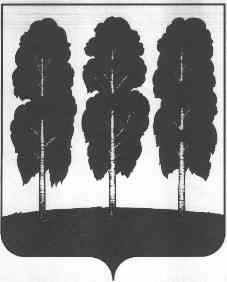 АДМИНИСТРАЦИЯ БЕРЕЗОВСКОГО РАЙОНАХАНТЫ-МАНСИЙСКОГО АВТОНОМНОГО ОКРУГА – ЮГРЫПОСТАНОВЛЕНИЕ от  11.05.2022                                                                                                           № 676пгт. БерезовоО внесении изменений в постановление администрации Березовского района от 25.12.2019 № 1503 «Об утверждении административного регламента предоставления муниципальной  услуги «Выдача градостроительного плана земельного участка» и признании утратившими силу некоторых  муниципальных правовых актов администрации Березовского района»В целях приведения муниципального нормативного правового акта  в соответствие с постановлением Правительства Российской Федерации от 18.09.2021 № 1574 «О внесении изменений в требования к предоставлению в электронной форме государственных и муниципальных услуг» и реализации протокола президиума Правительственной комиссии по цифровому развитию, использованию информационных технологий для улучшения качества жизни и условий ведения предпринимательской деятельности от 25 июня 2021 года № 19: 1. Внести в приложение к постановлению администрации Березовского района от 25.12.2019 № 1503 «Об утверждении административного регламента предоставления муниципальной  услуги «Выдача градостроительного плана земельного участка» и признании утратившими силу некоторых  муниципальных правовых актов администрации Березовского района» следующие изменения: 1.1. Пункт 5 изложить в следующей редакции:«5. Информация о ходе рассмотрения заявления о предоставлении муниципальной услуги и о результатах предоставления муниципальной услуги может быть получена заявителем (его представителем) в личном кабинете на Едином и региональном портале, а также в отделе при обращении заявителя лично, по телефону посредством электронной почты.»;	1.2. пункт 9 дополнить абзацем шестым следующего содержания: «- информацию о Межрайонной ИФНС России № 7 по Ханты-Мансийскому автономному округу – Югре заявитель может получить посредством обращения на сайт https://www.nalog.gov.ru/rn86/ifns/imns86_07/ (далее – ИФНС России № 7).»;1.3. абзац четвертый пункт 14 изложить в следующей редакции: «При предоставлении муниципальной услуги отдел осуществляет межведомственное информационное взаимодействие с Управлением Росреестра, ИФНС России № 7 и организациями, являющимися правообладателями сетей инженерно-технического обеспечения.»;1.4. пункт 15 дополнить абзацем шестым следующего содержания:	«Результат предоставления муниципальной услуги по выбору заявителя представляется в форме документа на бумажном носителе или электронного документа, подписанного электронной подписью в соответствии с требованиями Федерального закона от 06.04.2011 № 63-ФЗ «Об электронной подписи.»;1.5. пункты 18, 19, 20, 21 изложить в следующей редакции:«18. Исчерпывающий перечень документов, необходимых для получения муниципальной услуги которые, заявитель должен предоставить самостоятельно:1) заявление о выдаче градостроительного плана;2) документ, подтверждающий полномочия представителя заявителя в соответствии с законодательством Российской Федерации, в случае, если с заявлением обращается представитель заявителя;3) документ, удостоверяющий личность заявителя или представителя заявителя (в случае представления заявления о выдаче градостроительного плана земельного участка лично в Отдел или МФЦ);4)	правоустанавливающие документы на земельный участок в случае, если права на него не зарегистрированы в Едином государственном реестре недвижимости.19. Исчерпывающий перечень документов, необходимых для предоставления муниципальной услуги, запрашиваемых и получаемых отделом в порядке межведомственного информационного взаимодействия:1)	сведения из Единого государственного реестра юридических лиц (при обращении заявителя, являющегося юридическим лицом) 2) сведения из Единого государственного реестра индивидуальных предпринимателей (при обращении заявителя, являющегося индивидуальным предпринимателем);3)	сведения из Единого государственного реестра недвижимости об объекте недвижимости, об основных характеристиках и зарегистрированных правах на объект недвижимости;4)	информация о возможности подключения (технологического присоединения) объектов капитального строительства к сетям инженерно-технического обеспечения (за исключением сетей электроснабжения).Документы и информацию, указанные в настоящем пункте, заявитель вправе представить самостоятельно по собственной инициативе.Непредставление заявителем документов и информации, которые он вправе предоставить по собственной инициативе, не является основанием для отказа ему в предоставлении муниципальной услуги.20. Способы получения заявителями документов, необходимых для предоставления муниципальной услуги.Форму заявления о предоставлении муниципальной услуги и форму градостроительного плана заявитель может получить:на информационном стенде в месте предоставления муниципальной услуги;у специалиста отдела, ответственного за предоставление муниципальной услуги, или специалиста МФЦ;посредством информационно-телекоммуникационной сети «Интернет» на официальном сайте, Едином и региональном порталах.Документы, указанные в подпунктах 1, 2 пункта 19 настоящего административного регламента заявитель может получить, обратившись в МФЦ либо в   ИФНС России № 7(информация о местонахождении, контактах и графике работы содержится на их официальных сайтах, указанных в пункте 9 настоящего административного регламента);Документы, указанные в подпункте 3 пункта 19 настоящего административного регламента, заявитель может получить, обратившись в МФЦ либо в Управление Росреестра (информация о местонахождении, контактах и графике работы содержится на их официальных сайтах, указанных в пункте 9 настоящего административного регламента);Информация, указанная в подпункте 4 пункта 19 настоящего административного регламента, предоставляется организациями, являющимися правообладателями сетей инженерно-технического обеспечения.21. Требование к документам, необходимым для предоставления муниципальной услуги.Заявление о предоставлении муниципальной услуги предоставляется заявителем в свободной форме или по форме, приведенной в приложении 1 к настоящему административному регламенту.В заявлении должны быть указаны: - Ф.И.О. заявителя-физического лица, индивидуального предпринимателя; - полное наименование заявителя-юридического лица; - почтовый адрес заявителя; - контактный телефон и адрес электронной почты заявителя; - кадастровый номер земельного участка; - адрес земельного участка; - способ выдачи (направления) заявителю документов, являющихся результатом предоставления муниципальной услуги; - перечень документов, прилагаемых к заявлению.Градостроительный план земельного участка подготавливается по форме, утвержденной приказом Минстроя России от 25.04.2017 № 741/пр «Об утверждении формы градостроительного плана земельного участка и порядка ее заполнения» в 2-х экземплярах на бумажном носителе. В случае если земельный участок не стоит на государственном кадастровом учете, постановка его на государственный кадастровый учет обеспечивается заявителем.В случае представления документов, подтверждающих полномочия представителя заявителя действовать от имени заявителя (в случае обращения за получением услуги представителя заявителя) в электронной форме посредством Единого и регионального порталов   указанные документы, выданные заявителем, являющимся юридическим лицом, удостоверяются усиленной квалифицированной электронной подписью или усиленной неквалифицированной электронной подписью правомочного должностного лица такого юридического лица, а документ, выданный заявителем, являющимся физическим лицом, - усиленной квалифицированной электронной подписью нотариуса.	Документы, прилагаемые заявителем к заявлению о выдаче градостроительного плана земельного участка, представляемые в электронной форме, направляются в следующих форматах:а)	xml - для документов, в отношении которых утверждены формы и требования по формированию электронных документов в виде файлов в формате xml;б)	doc, docx, odt - для документов с текстовым содержанием, не включающим формулы;в)	pdf, jpg, jpeg - для документов с текстовым содержанием, в том числе включающих формулы и (или) графические изображения, а также документов с графическим содержанием.	В случае если оригиналы документов, прилагаемых к заявлению о выдаче градостроительного плана земельного участка, выданы и подписаны отделом на бумажном носителе, допускается формирование таких документов, представляемых в электронной форме, путем сканирования непосредственно с оригинала документа (использование копий не допускается), которое осуществляется с сохранением ориентации оригинала документа в разрешении 300 - 500 dpi (масштаб 1:1) и всех аутентичных признаков подлинности (графической подписи лица, печати, углового штампа бланка), с использованием следующих режимов:«черно-белый» (при отсутствии в документе графических изображений и (или) цветного текста);«оттенки серого» (при наличии в документе графических изображений, отличных от цветного графического изображения);«цветной» или «режим полной цветопередачи» (при наличии в документе цветных графических изображений либо цветного текста).Количество файлов должно соответствовать количеству документов, каждый из которых содержит текстовую и (или) графическую информацию.	Документы, прилагаемые заявителем к заявлению о выдаче градостроительного плана земельного участка, представляемые в электронной форме, должны обеспечивать возможность идентифицировать документ и количество листов в документе.»;1.6. абзац шестой пункта 30 изложить в следующей редакции:«В случае представления заявления о выдаче градостроительного плана земельного участка в электронной форме вне рабочего времени отдела либо в выходной, нерабочий праздничный день днем получения заявления о выдаче градостроительного плана земельного участка считается первый рабочий день, следующий за днем направления заявителем указанного заявления.»;1.7. абзац  шестнадцатый пункта 31 изложить в следующей редакции: «Все помещения, в которых предоставляется муниципальная услуга, должны соответствовать санитарно-эпидемиологическим требованиям, правилампротивопожарного режима.»;1.8. пункт 34 изложить в следующей редакции: 	«34. Предоставление муниципальной услуги в МФЦ осуществляется по принципу «одного окна» в соответствии с законодательством Российской Федерации.МФЦ осуществляет приме и регистрацию заявления о предоставлении муниципальной услуги, а также выдачу результата предоставления муниципальной услуги.	При предоставлении  муниципальной услуги в электронной форме заявителю обеспечивается:- получение информации о порядке и сроках предоставления  муниципальной услуги посредством Единого и регионального порталов;- запись на прием в МФЦ для подачи заявления о предоставлении муниципальной услуги посредством портала МФЦ;- формирование заявления на Едином и региональном порталах;- прием и регистрация отделом  заявления о предоставлении муниципальной услуги и иных документов, необходимых для предоставления  муниципальной  услуги посредством Единого и регионального порталов;- получение результата предоставления муниципальной услуги посредством Единого и регионального порталов;- получение сведений о ходе рассмотрения заявления о предоставлении муниципальной услуги посредством Единого и регионального порталов;- осуществление оценки качества предоставления  муниципальной услуги посредством Единого и регионального порталов;- досудебное (внесудебное) обжалование решений и действий (бездействий) администрации, отдела, МФЦ, а также их должностных лиц, муниципальных служащих, работников посредством Единого и регионального порталов, официального сайта органов местного самоуправления и портала МФЦ.	Административные процедуры, в электронной форме предусмотренные настоящим административным регламентом выполняются в соответствии с особенностями установленными пунктом 40 настоящего административного регламента.Требования к средствам электронной подписи при предоставлении муниципальной услуги в электронной форме устанавливаются в соответствии с Федеральным законом от 6 апреля 2011 года № 63-ФЗ «Об электронной подписи».»;1.9. абзац третий пункта 39 изложить в следующей редакции: «- за выдачу заявителю документов являющихся результатом предоставления муниципальной услуги, почтой, посредством Единого и регионального порталов -специалист отдела ответственный за предоставление муниципальной услуги;»;1.10. абзац восьмой пункта 39 изложить в следующей редакции:«Результат административной процедуры: выданный (направленный) заявителю документ, являющийся результатом предоставления муниципальной услуги, нарочно или по адресу, указанному в заявлении, через МФЦ, либо посредством Единого и регионального порталов.»;1.11. пункт 39 дополнить абзацем тринадцатым следующего содержания:«- в случае выдачи документов, являющихся результатом предоставления муниципальной услуги, посредством Единого и регионального порталов запись о выдаче документов заявителю отображается в электронном документообороте.»;1.12. пункт 40 изложить в следующей редакции: «40. Особенности выполнения административных процедур предусмотренных настоящим разделом в электронной форме.1) Предоставление муниципальной услуги посредством Единого и регионального порталов осуществляется на основе сведений, содержащихся в Федеральной информационной системе «Федеральный реестр государственных и муниципальных услуг (функций)».  Получение информации о порядке и сроках предоставления муниципальной услуги, в том числе в электронной форме осуществляется заявителями на Едином портале, а так же иными способами, указанными в пункте 4 настоящего административного регламента. 2) Запись на прием в МФЦ осуществляется посредством   портала МФЦ: http://mfc.admhmao.ru. Заявителю предоставляется возможность записи в любые свободные для приема дату и время в пределах установленного в МФЦ графика приема заявителей. 3) Формирование заявления заявителем осуществляется посредством заполнения электронной формы заявления на Едином портале без необходимости дополнительной подачи заявления в какой-либо иной форме. На Едином портале размещаются образцы заполнения электронной формы заявления.Форматно-логическая проверка сформированного заявления осуществляется автоматически после заполнения заявителем каждого из полей электронной формы заявления. При выявлении некорректно заполненного поля электронной формы заявления заявитель уведомляется о характере выявленной ошибки и порядке ее устранения посредством информационного сообщения непосредственно в электронной форме заявления.При формировании заявления заявителю обеспечивается:- возможность копирования и сохранения заявления и иных документов, указанных в пункте 18 настоящего административного регламента, необходимых для предоставления муниципальной услуги;- возможность печати на бумажном носителе копии электронной формы заявления;- сохранение ранее введенных в электронную форму заявления значений в любой момент по желанию пользователя, в том числе при возникновении ошибок ввода и возврате для повторного ввода значений в электронную форму заявления;- заполнение полей электронной формы заявления до начала ввода сведений заявителем с использованием сведений, размещенных в федеральной государственной информационной системе «Единая система идентификации и аутентификации в инфраструктуре, обеспечивающей информационно-технологическое взаимодействие информационных систем, используемых для предоставления государственных и муниципальных услуг в электронной форме» (далее-единая система идентификации и аутентификации), и сведений, опубликованных на Едином портале в части, касающейся сведений, отсутствующих в единой системе идентификации и аутентификации;- возможность вернуться на любой из этапов заполнения электронной формы заявления без потери, ранее введенной информации;- возможность доступа заявителя на Едином портале к ранее поданным им заявлений в течение не менее одного года, а также частично сформированных заявлений-в течение не менее 3 месяцев.Сформированное и подписанное заявление, и иные документы, необходимые для предоставления муниципальной услуги, направляются в отдел посредством Единого портала.4) Предоставление муниципальной услуги начинается с момента приема и регистрации отделом электронных документов, необходимых для предоставления муниципальной услуги.При получении заявления в электронной форме в автоматическом режиме осуществляется форматно-логический контроль заявления. Заявителю сообщается присвоенный заявлению в электронной форме уникальный номер, по которому в соответствующем разделе Единого портала заявителю будет представлена информация о ходе выполнения указанного заявления.Прием и регистрация заявления осуществляются специалистом отдела, ответственным за предоставление муниципальных услуг.После принятия заявления заявителя специалистом отдела, ответственным за предоставление муниципальных услуг, статус заявления заявителя в личном кабинете на Едином портале обновляется до статуса «принято».5) Заявителю в качестве результата предоставления  муниципальной услуги обеспечивается по его выбору возможность:  - получения электронного документа, подписанного с использованием усиленной квалифицированной электронной подписи;- получения информации из государственных (муниципальных) информационных систем, кроме случаев, когда в соответствии с нормативными правовыми актами такая информация требует обязательного ее подписания усиленной квалифицированной электронной подписью; - внесения изменений в сведения, содержащиеся в государственных (муниципальных) информационных системах на основании информации, содержащейся в заявлении (или) прилагаемых к заявлению документах, в случаях, предусмотренных нормативными правовыми актами, регулирующими порядок предоставления муниципальной услуги. При получении результата предоставления муниципальной услуги на Едином портале в форме электронного документа дополнительно обеспечивается возможность получения по желанию заявителя документа на бумажном носителе, подтверждающего содержание электронного документа, являющегося результатом предоставления муниципальной услуги в других организациях, обладающих правом создания (замены) и выдачи ключа простой электронной подписи в целях предоставления муниципальных услуг, информационная система которых интегрирована с Единым порталом в установленном порядке (при наличии у них технической возможности).Заявителю обеспечивается возможность выбрать вариант получения результата предоставления муниципальной услуги в форме электронного документа, подписанного усиленной квалифицированной электронной подписью, независимо от формы или способа обращения за муниципальной услугой.Заявителю предоставляется возможность сохранения электронного документа, являющегося результатом предоставления муниципальной услуги подписанного усиленной квалифицированной электронной подписью, на своих технических средствах, а также возможность направления такого электронного документа в иные органы (организации).6) Заявитель имеет возможность получения информации о ходе предоставления муниципальной услуги.Информация о ходе предоставления муниципальной услуги направляется заявителю в срок, не превышающий одного рабочего дня после завершения выполнения соответствующего действия, на адрес электронной почты или с использованием средств Единого портала по выбору заявителя.При предоставлении муниципальной услуги в электронной форме заявителю направляется:- уведомление о записи на прием в МФЦ, содержащее сведения о дате, времени и месте приема;-	уведомление о приеме и регистрации заявления и иных документов, необходимых для предоставления муниципальной услуги, содержащее сведения о факте приема заявления и документов, необходимых для предоставления муниципальной услуги, и начале процедуры предоставления муниципальной услуги, а также сведения о дате и времени окончания предоставления муниципальной услуги;-	уведомление о результатах рассмотрения документов, необходимых для предоставления муниципальной услуги, содержащее сведения о принятии положительного решения о предоставлении муниципальной услуги и возможности получить результат предоставления муниципальной услуги либо мотивированный отказ в предоставлении муниципальной услуги.7) Оценка заявителем качества предоставления муниципальной услуги в электронной форме не является обязательным условием для продолжения предоставления муниципальной услуги.8) Заявителю обеспечивается возможность направления жалобы на решения, действия или бездействие администрации, отдела, должностного лица либо муниципального служащего администрации, отдела в соответствии со статьей 11.2 Федерального закона № 210-ФЗ и в порядке, установленном постановлением Правительства Российской Федерации от 20 ноября 2012 года № 1198 «О федеральной государственной информационной системе, обеспечивающей процесс досудебного, (внесудебного) обжалования решений и действий (бездействия), совершенных при предоставлении государственных и муниципальных услуг».»;1.13. дополнить пунктом 40.2 с заголовком следующего  содержания:«Порядок исправления допущенных опечаток и ошибок в выданных
в результате предоставления муниципальной услуги документах40.2. Порядок исправления допущенных опечаток и ошибок в выданныхв результате предоставления муниципальной услуги документах.Заявитель вправе обратиться в отдел с заявлением об исправлении допущенных опечаток и ошибок в градостроительном плане земельного участка (далее - заявление об исправлении допущенных опечаток и ошибок) по форме согласно Приложению 2 к настоящему административному регламенту.В случае подтверждения наличия допущенных опечаток, ошибок в градостроительном плане земельного участка отдел вносит исправления в ранее выданный градостроительный план земельного участка. Дата и номер выданного градостроительного плана земельного участка не изменяются, а в соответствующей графе формы градостроительного плана земельного участка указывается основание для внесения исправлений (реквизиты заявления об исправлении допущенных опечаток и ошибок и ссылка на соответствующую норму Градостроительного кодекса Российской Федерации) и дата внесения исправлений.Градостроительный план земельного участка с внесенными исправлениями допущенных опечаток и ошибок либо решение об отказе во внесении исправлений в градостроительный план земельного участка по форме согласно Приложению   3 к настоящему административному регламенту направляется заявителю  способом, указанным в заявлении об исправлении допущенных опечаток и ошибок, в течение пяти рабочих дней с даты поступления заявления об исправлении допущенных опечаток и ошибок.	 Исчерпывающий перечень оснований для отказа в исправлении допущенных опечаток и ошибок в градостроительном плане земельного участка:- 	несоответствие заявителя кругу лиц, указанных в пунктах 2, 3  настоящего административного регламента;-	отсутствие факта допущения опечаток и ошибок в градостроительном плане земельного участка.»;1.14. дополнить пунктом 40.3 с заголовком следующего содержания:	«Порядок выдачи дубликата градостроительного  плана земельного участкаПорядок выдачи дубликата градостроительного плана земельного участка.Заявитель вправе обратиться в отдел с заявлением о выдаче дубликата градостроительного плана земельного участка (далее - заявление о выдаче дубликата) по форме согласно Приложению 4 к настоящему административному регламенту.Отдел выдает дубликат градостроительного плана земельного участка с присвоением того же регистрационного номера, который был указан в ранее выданном градостроительном плане земельного участка. В случае, если ранее заявителю был выдан градостроительный план земельного участка в форме электронного документа, подписанного усиленной квалифицированной электронной подписью уполномоченного должностного лица, то в качестве дубликата градостроительного плана земельного участка заявителю повторно представляется указанный документ.Дубликат градостроительного плана земельного участка либо решение об отказе в выдаче дубликата градостроительного плана земельного участка по форме согласно Приложению 5 к настоящему административному регламенту направляется заявителю  способом, указанным заявителем в заявлении о выдаче дубликата, в течение пяти рабочих дней с даты поступления заявления о выдаче дубликата.         Исчерпывающий перечень оснований для отказа в выдаче дубликата градостроительного плана земельного участка:- несоответствие заявителя кругу лиц, указанных в пунктах 2, 3 настоящего административного регламента.».2. Приложение к административному регламенту предоставления муниципальной услуги «Выдача градостроительного плана земельного участка» изложить в редакции согласно приложению 1 к настоящему постановлению.3. Дополнить приложениями 2-5 согласно приложениям 2-5 к настоящему постановлению.4. Опубликовать настоящее постановление в газете «Жизнь Югры» и разместить на официальном веб-сайте органов местного самоуправления Березовского района.5. Настоящее постановление вступает в силу после его официального опубликования.Глава района						                                        П.В. АртеевПриложение 1к постановлению администрации  Березовского района от 11.05.2022 № 676Приложение 1к административному регламенту предоставления муниципальной услуги «Выдача градостроительного плана земельного участка»наименование уполномоченного органа местного самоуправленияфамилия, имя, отчество-для физического лица; полное наименование юридического лица, ИНН, ФИО руководителя-для юридического лица)почтовый адрес, телефон-для юридических лицтелефонадрес электронной почты (при наличии)ЗАЯВЛЕНИЕо выдаче градостроительного плана земельного участкаВ соответствии с Градостроительным кодексом Российской Федерации прошу выдать градостроительный план земельного участка с кадастровым номером _________________________________________________, расположенного по адресу: _____________________________________________(населенный пункт, улица, номер участка)На земельном участке расположены объекты капитального строительства*:________________________________________________________________________________________________________________________________(указать назначение объекта, расположенного в границах земельного участка, инвентаризационный или кадастровый номер согласно техническому или кадастровому паспорту объекта капитального строительства, наименование организации (органа) государственного кадастрового учета объектов недвижимости или государственного технического учета и технической инвентаризации объектов капитального строительства, выдавших технический план или кадастровый паспорт объекта)На земельном участке расположены объекты культурного наследия, включенные в единый государственный реестр объектов культурного наследия (памятников истории и культуры) народов Российской Федерации*:________________________________________________________________________________________________________________________________(указывается историческое назначение объекта культурного наследия и его фактическое использование; наименование органа государственной власти, принявшего решение о включении выявленного объекта культурного наследия в единый государственный реестр, наименование нормативного правового акта, дата и номер его принятия; регистрационный номер и дата постановки на учет в единый государственный реестр объектов культурного наследия (памятников истории и культуры) народов Российской Федерации)*Сведения могут быть указаны заявителем по собственной инициативе.Результат муниципальной услуги прошу предоставить (нужное отметить):при личном приеме ____________________________________________________(указать наименование уполномоченного органа местного самоуправления или МФЦ)по почте _____________________________________________________________(указать почтовый адрес и (или) адрес электронной почты, по которому должен быть направлен ответ) посредством Единого или регионального порталов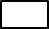 Приложения:1. __________________________________________________________________2. __________________________________________________________________3. __________________________________________________________________4. __________________________________________________________________Дата______________ подпись ____________ ФИО _______________________________(для физических лиц)Дата______________ Должность_______________________________________________ подпись______________ ФИО ________________________________________________(для юридических лиц)М.П.Личность заявителя установлена, подлинность подписи заявителя удостоверяюПриложение 2к постановлению администрации  Березовского района от 11.05.2022 № 676Приложение 2к административному регламенту предоставления муниципальной услуги «Выдача градостроительного плана земельного участка»ФОРМАЗАЯВЛЕНИЕоб исправлении допущенных опечаток и ошибок
в градостроительном плане земельного участка  «___» __________20__ г.____________________________________________________________________(наименование уполномоченного на выдачу градостроительного плана  органа местного самоуправления) Прошу исправить допущенную опечатку/ ошибку в градостроительном плане1. Сведения о заявителе:2. Сведения о выданном градостроительном плане, содержащемдопущенную опечатку/ ошибку3. Обоснование для внесения исправлений в градостроительный план земельного участкаПриложение:	Номер телефона и адрес электронной почты для связи; Документы, являющиеся результатом предоставления муниципальной услуги, прошу выдать (направить): нарочно в отделе архитектуры и градостроительства администрации Березовского района посредством почтовой связи в МФЦ посредством Единого либо регионального порталаДата________Подпись _______________Приложение 3к постановлению администрации  Березовского района от 11.05.2022 № 676«Приложение 3к административному регламенту предоставления муниципальной услуги «Выдача градостроительного плана земельного участка»Кому: (фамилия, имя, отчество, Куда: место жительства - заявителя (представителя заявителя)РЕШЕНИЕ об отказе во внесении исправлений в градостроительный план земельного участка
_____________________________________________________________(наименование уполномоченного на выдачу градостроительного плана земельного участка  органа местного самоуправления)по результатам рассмотрения заявления об исправлении допущенных опечаток и ошибок в градостроительном плане земельного участка от	№	(дата и номер регистрации)принято решение об отказе во внесении исправлений в градостроительный план земельного участкаВы вправе повторно обратиться с заявлением об исправлении допущенных опечаток и ошибок в градостроительный план земельного участка после устранения указанных нарушений.Данный отказ может быть обжалован в досудебном порядке путемнаправления жалобы в __________________________, а также в судебном порядке.Дополнительно информируем:	(указывается информация, необходимая для устранения причин отказа во внесении исправлений в градостроительный план, а также иная дополнительная информация при наличии)Приложение 4к постановлению администрации  Березовского района от 11.05.2022 № 676Приложение 4к административному регламенту предоставления муниципальной услуги «Выдача градостроительного плана земельного участка»ФОРМАЗАЯВЛЕНИЕо выдаче дубликата градостроительного плана земельного участка  «___» __________20__ г.____________________________________________________________________(наименование уполномоченного на выдачу градостроительного плана земельного участка  органа местного самоуправления) 1. Сведения о заявителе:2. Сведения о выданном градостроительном плане земельного участка:Прошу выдать дубликат градостроительного плана земельного участка.Приложение:	Номер телефона и адрес электронной почты для связи; Документы, являющиеся результатом предоставления муниципальной услуги, прошу выдать (направить): нарочно в отделе архитектуры и градостроительства администрации Березовского района посредством почтовой связи в МФЦ посредством Единого либо регионального порталаДата________Подпись _______________Приложение 5к постановлению администрации  Березовского района от 11.05.2022 № 676Приложение 5к административному регламенту предоставления муниципальной услуги «Выдача градостроительного плана земельного участка»Кому: (фамилия, имя, отчество, Куда: место жительства - заявителя (представителя заявителя)РЕШЕНИЕоб отказе в выдаче дубликата градостроительного плана земельного участка_____________________________________________________________(наименование уполномоченного на выдачу градостроительного плана земельного участка  органа местного самоуправления)по результатам рассмотрения заявления о выдаче дубликата градостроительного плана земельного участка от	№	(дата и номер регистрации)принято решение об отказе в выдаче дубликата градостроительного плана земельного участка.Вы вправе повторно обратиться с заявлением о выдаче дубликата градостроительного плана земельного участка после устранения указанного нарушения.Данный отказ может быть обжалован в досудебном порядке путемнаправления жалобы в __________________________, а также в судебном порядке.Дополнительно информируем:	(указывается информация, необходимая для устранения причин отказа выдаче дубликата градостроительного плана, а также иная дополнительная информация при наличии)должностьподписьФ.И.О.1.1.Сведения о физическом лице, в случае если заявителем является физическое лицо:1.1.1.Фамилия, имя, отчество (при наличии)1.1.2.Реквизиты документа, удостоверяющего личность (не указываются в случае, если заявитель является индивидуальным предпринимателем)1.1.3.Основной государственный регистрационный номер индивидуального предпринимателя1.2.Сведения о юридическом лице:1.2.1.Полное наименование1.2.2.Основной государственный регистрационный номер1.2.3.Идентификационный номер налогоплательщика - юридического лица№Орган (организация), выдавший (-ая) градостроительный планНомердокументаДатадокумента2.1.3.1.Данные (сведения), указанные вградостроительном плане земельного участкаДанные (сведения), которыенеобходимо указать в градостроительном плане земельного участкаОбоснование суказанием реквизита(ов) документа(ов), документации, наосновании которыхпринималось решение овыдаче градостроительного плана земельного участка№ пункта административного регламентаНаименование основания для отказа во внесении исправлений в градостроительный план в соответствии с административным регламентомРазъяснение причин отказа во внесении исправлений в градостроительный план Указываются основания такого вывода(должность уполномоченного лица  органа местного самоуправления)(подпись)(расшифровка подписи)1.1.Сведения о физическом лице, в случае если заявителем является физическое лицо:1.1.1.Фамилия, имя, отчество (при наличии)1.1.2.Реквизиты документа, удостоверяющего личность (не указываются в случае, если заявитель является индивидуальным предпринимателем)1.1.3.Основной государственный регистрационный номер индивидуального предпринимателя1.2.Сведения о юридическом лице:1.2.1.Полное наименование1.2.2.Основной государственный регистрационный номер1.2.3.Идентификационный номер налогоплательщика - юридического лица№Орган (организация), выдавший (-ая) градостроительный планНомердокументаДатадокумента2.1.№ пункта административного регламентаНаименование основания для отказа в выдаче дубликата  градостроительного плана в соответствии с административным регламентомРазъяснение причин отказа во внесении исправлений в градостроительный план Указываются основания такого вывода(должность уполномоченного лица  органа местного самоуправления)(подпись)(расшифровка подписи)